              В соответствии с муниципальной антикризисной программой МКУ «Управление образования» Дальнереченского городского округа направляет информацию о мероприятиях, направленных на повышение качества образования в ноябре месяце. Руководителям общеобразовательных учреждений предоставить помещения для проведения мероприятий и обеспечить явку участников мероприятий.И.о. начальникамуниципального казенного учреждения  «Управление образования»Дальнереченского городского округа                                                    В.В.КондратьеваМУНИЦИПАЛЬНОЕ КАЗЕННОЕ УЧРЕЖДЕНИЕ«УПРАВЛЕНИЕ ОБРАЗОВАНИЯ»ДАЛЬНЕРЕЧЕНСКОГОГОРОДСКОГО ОКРУГАул. Победы, . Дальнереченск, Приморский край,  692135Телефон/факс:  25-1-15E-mail: uodgo@mail.ruОКПО 65448711  ОГРН 1102506000123ИНН\КПП 2506011650/25060100113.11.2023 г  №   1017   -1РуководителямМБОУ «Лицей»МБОУ «СОШ№2»МБОУ «СОШ№3»МБОУ «СОШ№5»МБОУ «СОШ№6»МБОУ «ООШ№12»№ НаименованиеСроки, времяМесто проведенияОтветственные1.Митап-сессия учителей физики, химии «Решение сложных заданий ЕГЭ»20 ноября15.00МБОУ «Лицей»Бредня М.В., ведущий специалист по учебной работеНищета Е.А.Полуда И.Г. Присутствуют: учителя химии, физикиПрисутствуют: учителя химии, физикиПрисутствуют: учителя химии, физикиПрисутствуют: учителя химии, физикиПрисутствуют: учителя химии, физики2.Практический семинар «Разбор сложных заданий ЕГЭ по биологии»23 ноября15.00МБОУ «Лицей»Бредня М.В., ведущий специалист по учебной работеШпигун А.Г.Присутствуют: учителя биологииПрисутствуют: учителя биологииПрисутствуют: учителя биологииПрисутствуют: учителя биологииПрисутствуют: учителя биологии3.Семинар-практикум «Информационная обработка письменных текстов различных стилей и жанров»20 ноября15.00МБОУ «СОШ№6»Абдуллаева Л.Г., специалист по методической работеКолесникова О.В.Присутствуют: учителя русского языкаПрисутствуют: учителя русского языкаПрисутствуют: учителя русского языкаПрисутствуют: учителя русского языкаПрисутствуют: учителя русского языка4. Дискуссионная площадка «Анализ проведения диагностических работ, тренировочных мероприятий, как возможность построение траектории ОУ по подготовке к ГИА»28 ноября 15.00МБОУ «СОШ№2»Кондратьева В.В., зам.начальника,руководители общеобразовательных учрежденийПрисутствуют: руководители школ, заместители директора, курирующие вопросы повышения качества образованияПрисутствуют: руководители школ, заместители директора, курирующие вопросы повышения качества образованияПрисутствуют: руководители школ, заместители директора, курирующие вопросы повышения качества образованияПрисутствуют: руководители школ, заместители директора, курирующие вопросы повышения качества образованияПрисутствуют: руководители школ, заместители директора, курирующие вопросы повышения качества образования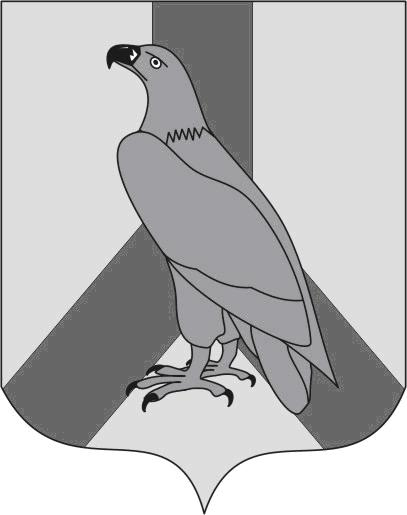 